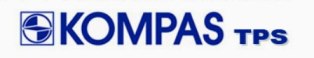 PRIJAVNICA ZA LETOVANJE / ZIMOVANJEProsimo izpolnite prijavnico in nam jo pošljite na elektronski naslov: kompastps@gmail.comZ menoj bodo bivale še naslednje osebe:Pravila in pogoji prijavnice:
Z oddano prijavnico se naročnik zavezuje, da bo poravnal stroške koriščenja letovanja (v skladu z navedenim datumom) in hkrati potrjuje resničnost navedenih podatkov. Rok plačila akontacije so trije (3) delovni dnevi od datuma prijave. Ob plačilu akontacije, se podjetje zavezuje, da bo rezerviralo datum in kraj rezervacije letovanja. V primeru, da akontacija v roku treh (3) delovnih dni ne bo poravnana, bo podjetje rezervacijo storniralo.Izpolnjeno prijavnico nam prosim pošljite na elektronski naslov: kompastps@gmail.comPOMOČ: prijavnico izpolnite, shranite na trdi disk in nato kot priponko pošljete na  kompastps@gmail.com .Soglašam da lahko KOMPAS  d.o.o. hrani in obdeluje moje osebne podatke in osebne podatke ostalih oseb navedenih v prijavnici, za potrebe KOMPAS  d.o.o. in za potrebe prijave v E-TURIZEM RS in E- VISITOR RH, v skladu z zakonom GDPR  varovanje osebnih podatkov. Kraj in datum prijave:                                                           ČITLJIV PODPIS:                                                                             Ime in priimek naročnika:
Datum rojstva naročnika:
Kraj rojstva naročnika:Številka osebne izkaznice :aliPotnega lista:

Naslov stalnega prebivališča naročnika:
Telefonska številka naročnika (GSM številka naročnika):
Elektronski naslov naročnika:DržavljanstvoNaročnik se prijavljam za bivanje v apartmaju (prosimo navedite kraj letovanja/AP):
Kraj:Termin:Ime in priimekDatum rojstvaKraj rojstvaNaslov stalnega prebivališčaDržavljanstvo:Št.osebnega dokumentaOI:PL: